ПРОГРАММАВВОДНОГО ИНСТРУКТАЖАдля поступающих на работу в НОУ «ИПКНЕФТЕХИМ»ОБЩИЕ СВЕДЕНИЯ О ИНСТИТУТЕНегосударственное Образовательное Учреждение “Институт по подготовке кадров для нефтехимической и нефтеперерабатывающей промышленности” (НОУ  “ИПКНЕФТЕХИМ”) (далее – Институт) является некоммерческой организацией. Основной деятельностью Института является подготовка, переподготовка и повышение квалификации руководителей и специалистов по промышленной, энергетической, экологической и транспортной безопасности, а также экспертиза промышленной и экологической безопасности.Территориально Институт расположен по адресу: ул. Кронштадтский бульвар, дом 19а. РАБОЧЕЕ  ВРЕМЯ  И  ВРЕМЯ   ОТДЫХАНормальная продолжительность рабочего времени рабочих и служащих не может превышать 40 часов в неделю. По мере создания экономических и других необходимых условий будет осуществляться переход к более сокращенной рабочей неделе.Для рабочих и служащих устанавливается пятидневная рабочая неделя с двумя выходными. При пятидневной рабочей недели продолжительность ежедневной работы определяется правилами внутреннего распорядка. В Институте   рабочий день начинается в 9.00 и заканчивается 18.00.Рабочим и служащим предоставляется перерыв на обед для отдыха и питания продолжительностью не менее 1  часа. Время предоставления перерыва и его конкретная продолжительность устанавливается правилами внутреннего трудового распорядка по согласованию между работником и работодателем. Перерыв не включается в рабочее время. Перерыв для отдыха и питания должен предоставляться, как правило, через 4 часа после начала работы. Сверхурочная работа может проводиться по распоряжению или с ведома администрации.В соответствии со ст. 92 ТК РФ, нормальная  продолжительность рабочего времени сокращается на:16 часов в неделю – для работников в возрасте до шестнадцати лет;5 часов в неделю – для работников, являющихся инвалидами   I  и II группы;4 часа  в  неделю -  для работников в возрасте от шестнадцати до восемнадцати лет;4 часа в неделю – для работников, занятых на работах с вредными и (или) опасными условиями.Накануне праздничных дней продолжительность работы рабочих, служащих сокращается на один час. Ночным считается время с 22-00 до 6-00 часов утра. Сверхурочные работы, как правило, не допускаются. Сверхурочной работой считается работа сверх установленной продолжительности рабочего времени.Администрация может применять сверхурочные работы только в исключительных случаях. К сверхурочным работам не допускаются: беременные женщины и матери, кормящие грудью, а также женщины, имеющих детей в возрасте до трех лет, рабочие и служащие моложе 18 лет, работники, имеющие детей-инвалидов и матери – отцы (одиночки), воспитывающие детей в возрасте до 5 лет.Женщины, имеющие детей в возрасте от 3-х до 14-ти лет (детей-инвалидов до 16-ти лет), не могут  направляться в командировки без их согласия.Сверхурочные работы не должны превышать для каждого рабочего или служащего или служащего четырех часов в течение двух дней подряд и 120 часов в год.  Работа в выходные дни запрещается. Привлечение работников к работе в выходные и нерабочие праздничные дни производится с их письменного согласия в следующих случаях:для предотвращения производственной аварии, катастрофы, устранения последствий производственной аварии, катастрофы либо стихийного бедствия;для предотвращения несчастных случаев, уничтожения или порчи имущества;для выполнения заранее непредвиденных работ, от срочного выполнения которых зависит в дальнейшем нормальная работа Института в целом или его  отдельных подразделений. РАБОТЫ  С  ВРЕДНЫМИ  УСЛОВИЯМИ  ТРУДА На работах с вредными  условиями труда запрещается применение труда женщин и работников в возрасте до восемнадцати лет, а также лиц, которым указанные работы противопоказаны по состоянию здоровья. Работники, занятые на тяжёлых работах и на работах с вредными и (или) опасными условиями труда проходят за счет средств работодателя обязательные предварительные (при поступлении на работу) и периодические (для лиц в возрасте до 21 года – ежегодные) медицинские осмотры (обследования) для определения пригодности для выполнения поручаемой работы и предупреждения профессиональных заболеваний.	ОПАСНЫЕ  И  ВРЕДНЫЕ ПРОИЗВОДСТВЕННЫЕ  ФАКТОРЫФизические:движущиеся машины и механизмы; повышенные уровни фонового электромагнитного излучения; повышенная или пониженная влажность и температура воздуха рабочей зоны;повышенный уровень шума на рабочем месте;повышенный уровень вибрации;опасный уровень напряжения в электрической цепи;недостаточная освещенность рабочей зоны;повышенный уровень рабочей зоны по высоте;повышенные уровни запыленности воздуха рабочей зоны;опасность поражения электротоком. Химические:повышенное содержание в воздухе рабочей зоны двуокиси углерода, озона, аммиака, фенола, формальдегида и т.д.  Психофизиологические:напряжение зрительного анализатора; напряжение внимания; интеллектуальные нагрузки (большой объем информации, обрабатываемой в единицу времени); длительные статические нагрузки; монотонность труда; нерациональная организация рабочего места (перенапряжение или дисфункции отдельных органов). Биологические:повышенное содержание в воздухе рабочей зоны микроорганизмов. Безопасность труда определяется:работой обученного и квалифицированного персонала;ответственностью каждого работника за создание безопасных условий труда и свою безопасность;созданием безопасных условий труда со стороны администрации.ЭЛЕКТРОБЕЗОПАСНОСТЬПоражение электрическим током - один из основных травмирующих факторов производственного травматизма со смертельным исходом. Основными мерами защиты от поражения электрическим током являются:применение надлежащей изоляции, а в отдельных случаях повышенной;соблюдение соответствующих расстояний до токоведущих частей или закрытие, ограждение токоведущих частей;наличие надежного и быстродействующего автоматического отключения частей электрооборудования, случайно оказавшегося под напряжением;заземление и зануление корпусов электрооборудования и элементов электроустановок, которые могут оказаться под напряжением вследствие повреждения изоляции;применение напряжения 42 В и ниже переменного тока;применение предупреждающей сигнализации, надписей и плакатов.Во время работы следует выполнять следующие правила электробезопасности:при эксплуатации электроприборов следовать указаниям инструкций изготовителя и требованиям инструкций по охране труда;включение электрооборудования производить вставкой исправной вилки в исправную розетку;отключать электрооборудование при перерыве в работе и по окончании рабочего процесса;не вытягивать за шнур вилку из розетки;оберегать изоляцию проводов электроинструментов или прибором от механических повреждений, а провода от обрыва;не пользоваться электроприборами с поврежденной изоляцией;при переноске электроинструмента держать его только за корпус, а не за шланговый провод, чтобы не вызвать его повреждений;не разбирать ручные электрические машины и электроинструмент, не производить какой-либо их ремонт; не работать с электрооборудованием во влажной одежде и влажными руками;если во время работы обнаружится неисправность электрооборудования или работающий с ним почувствует хотя бы слабое действие тока, работа должна быть немедленно прекращена и неисправное оборудование должно быть сдано для проверки или ремонта;перед каждым применением средства защиты работник обязан проверить его исправность, отсутствие внешних повреждений, загрязнений и срок годности (по штампу на нем);не наступать на проложенные на земле электрические провода и кабели временной проводки;неукоснительно выполнять требования плакатов и знаков безопасности.Подключение, отключение и ремонт электроустановок должен производить квалифицированный электротехнический персонал с группой по электробезопасности не ниже III.При поражении электрическим током необходимо быстро освободить пострадавшего от действия тока - немедленно отключить с помощью выключателя, рубильника или штепсельного разъема, а также путем вывертывания пробок или отключения пакетных или автоматических выключателей на щитке ту часть электроустановки, которой касается пострадавший.Освобождение пострадавшего от действия тока путем отключения электроустановки:когда невозможно отключить электроустановку, следует принять иные меры по освобождению пострадавшего, соблюдая надлежащую предосторожность;на линии электропередачи, когда невозможно быстро отключить ее на пунктах питания, можно произвести замыкание проводов накоротко, набросив на них гибкий неизолированный провод достаточного сечения, заземленный за металлическую опору, заземляющий спуск и т.д. Для удобства на свободный конец проводника прикрепляют груз. Если пострадавший касается одного провода, то достаточно заземлить только один провод.необходимо помнить, что пострадавший, находящийся в цепи тока, сам является проводником электрического тока. Поэтому, при освобождении пострадавшего от электрического тока оказывающий помощь должен принять меры предосторожности;для отделения пострадавшего от токоведущих частей или провода напряжением до 1000 В следует воспользоваться канатом, палкой, доской или каким-либо другим сухим предметом, не проводящим электрический ток;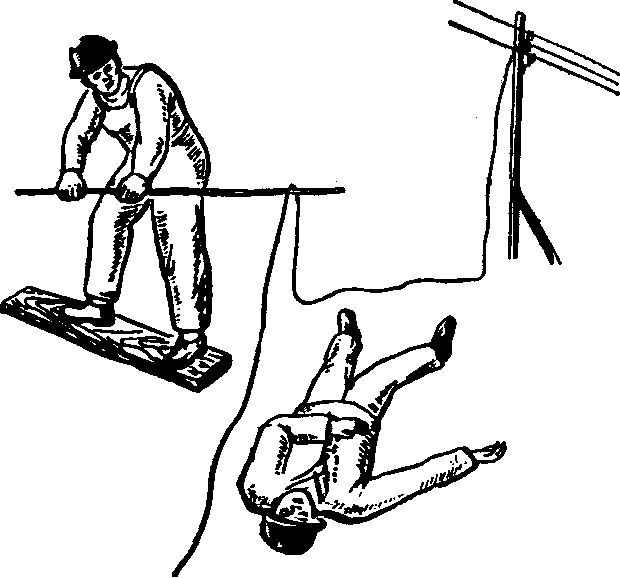 Средства личной защиты при освобождении пострадавшего от действия электрического тока в электроустановках напряжением до 1000 В:можно оттянуть пострадавшего за одежду (если она сухая и отстает от тела), избегая при этом прикосновения к окружающим металлическим предметам и частям тела пострадавшего, не прикрытым одеждой;для изоляции своих рук следует воспользоваться диэлектрическими перчатками или обмотать руку шарфом, надеть на нее суконную фуражку, натянуть на руку рукав пиджака или пальто, накинуть на пострадавшего сухую материюдействовать рекомендуется одной рукой, другая должна находиться в кармане или за спиной.Освобождение пострадавшего от действия электрического тока в установках напряжением до 1000 В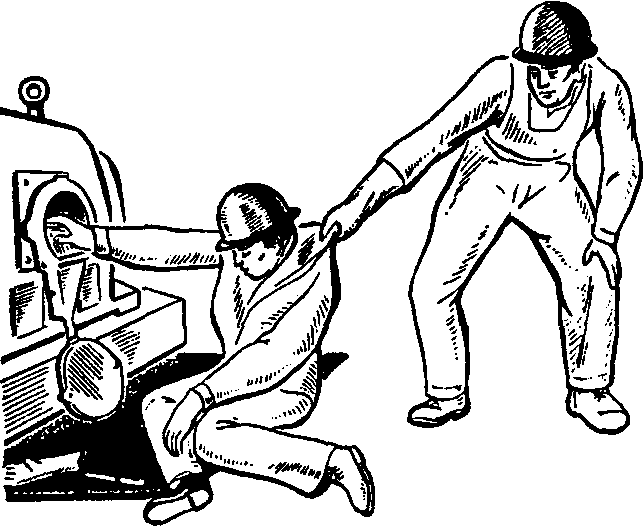 Освобождение пострадавшего от токоведущей части,  находящейся под напряжением до 1000 ВВсе, о чем говорилось выше, относится к установкам напряжением до 1000 В. Для отделения пострадавшего от токоведущих частей, находящихся под напряжением выше 1000 В, следует применять диэлектрические боты, перчатки и изолирующие штанги, рассчитанные на соответствующее напряжение. Такие действия может производить только обученный персонал.СРЕДСТВА  ИНДИВИДУАЛЬНОЙ  ЗАЩИТЫ Вопросы обязательного обеспечения работающих средствами индивидуальной защиты  регламентируются ст. 221 ТК РФ. Средства индивидуальной защиты (СИЗ) (спецодежда, спецобувь, средства защиты рук, головы, органов дыхания, органа зрения, предохранительные пояса и другие технические средства, средства личной гигиены) применяются в тех случаях, когда безопасность работ не может быть обеспечена конструкцией оборудования, организацией производственных процессов, архитектурно-планировочным  решением и средствами коллективной защиты. Цель применения любого СИЗ является снижение до допустимых значений или полное предотвращение влияния опасных и вредных производственных факторов на человека. Приобретение, хранение, стирка, чистка, ремонт, дезинфекция и обезвреживание средств индивидуальной защиты работников осуществляются за счет средств работодателя.Обеспечение СИЗ выполняется на основании действующих норм обеспечения.Выдача работникам и сдача ими средств индивидуальной защиты записывается в личную карточку установленного образца. Выдаваемые работникам СИЗ должны соответствовать их полу, росту и размерам, характеру и условиям выполняемой работы и обеспечивать безопасность труда.Во время работы работники обязаны пользоваться выданными средствами индивидуальной защиты.Сроки носки конкретных видов СИЗ определены в соответствии с утвержденными  нормами. В качестве примера: срок носки костюма х/б – 1 год, куртки на утепляющей прокладке (телогрейки) – 2,5 года, валенок – 3 года, рукавиц – 1-2 мес. Работники должны бережно относиться к выданным в их пользование средствам индивидуальной защиты, своевременно ставить в известность своего непосредственного руководителя о необходимости стирки, чистки, ремонта СИЗ. Спецодежда и спецобувь, пришедшие в негодность до окончания сроков носки по причинам, не зависящим от работника, подлежат замене или ремонту за счет средств работодателя.ОТПУСК Ежегодные отпуска предоставляются всем рабочим и служащим с сохранением места работы (должности) и среднего заработка. Отпуск за первый год работы предоставляется рабочим и служащим по истечении шести месяцев непрерывной работы в Институте. Предоставление отпуска до истечение 6 месяцев работы разрешено при обоюдном согласии между сторонами.Отпуск за второй и последующие годы может предоставляться в любое время года (рабочего) в соответствии с очередностью предоставления отпусков, установленной в Институте.Очередность предоставления отпусков устанавливается администрацией Института.Отпуска могут предоставляться в любое время года в установленный срок. Замена отпусков денежной компенсацией не допускается. Часть отпуска, превышающая 28 календарных дней, по письменному заявлению работника может быть заменена денежной компенсацией. Замена отпуска денежной компенсацией беременным женщинам и работникам в возрасте до восемнадцати лет, а также работникам, занятым на тяжелых работах и работах с вредными и (или) опасными условиями труда, не допускается. При увольнении работнику выплачивается денежная компенсация за неиспользованные отпуска.По семейным обстоятельствам и другим уважительным причинам рабочему или служащему, по его заявлению может быть предоставлен кратковременный отпуск без сохранения заработной платы, продолжительность которого  определяется по соглашению между работником и работодателем.ОХРАНА ТРУДА  ЖЕНЩИН Ограничивается применение труда женщин на тяжелых работах и на работах с вредными и опасными условиями труда. Запрещается переноска и перемещение женщинами тяжестей вручную, превышающих предельно допустимые для них нормы.Нормы предельно-допустимых нагрузок для женщин: подъем и перемещение тяжестей постоянно в течение рабочей смены не более 7 кг, для  мужчин  не более 15 кг.Нормы предельно-допустимых нагрузок для лиц моложе 18 лет при подъёме и перемещении тяжестей вручную:Подъём и перемещение тяжестей в пределах указанных норм допускается, если это непосредственно связано с выполнением постоянной профессиональной работы.В массу поднимаемого и перемещаемого груза включается масса тары и упаковки.Не допускается направлять в командировки беременных женщин и женщин, имеющих детей в возрасте до трех лет. Женщины, имеющие детей в возрасте от трех до 14 лет, детей-инвалидов до 16 лет привлекаются к сверхурочным работам или направляются в командировку только и их согласия.Беременные женщины в соответствии с врачебным заключением и по их заявлению переводятся на время беременности на другую, более легкую работу с сохранением среднего заработка по прежней работе.Женщинам предоставляются отпуска по беременности и родам продолжительностью 70 календарных дней до родов и 70 (в случае осложнения родов – 86, а при рождении 2-х и более детей – 110) календарных дней после родов. Отпуск по беременности и родам исчисляется суммарно и предоставляется женщине полностью независимо от числа дней, фактически использованных ею до родов. Основание для предоставления отпуска – наличие больничного листа.Перед отпуском по беременности и родам или непосредственно после него, либо по окончанию отпуска по уходу за ребенком женщине, по ее заявлению, предоставляется ежегодный отпуск независимо от стажа работы в Институте. Запрещается отказывать женщинам в приеме на работу и снижать им заработную плату по мотивам, связанным с беременностью или наличием детей. Увольнение беременных женщин и женщин, имеющих детей до трех лет, одиноких матерей – при наличии у них ребенка в возрасте до 14 лет или ребенка-инвалида до 16 лет, по инициативе администрации не допускается, кроме случая полной ликвидации Института. Не допускается прием на работу, т.е. заключение трудового договора с работодателем  лиц моложе 16 лет.ДИСЦИПЛИНА  ТРУДА В соответствии со ст. 191 ТК РФ руководитель поощряет работников, добросовестно исполняющих трудовые обязанности (объявляет благодарность, выдает премию, награждает ценным подарком, почетной грамотой. Другие виды поощрений работников за труд определяются правилами внутреннего трудового распорядка организации.В соответствии со ст. 192 ТК РФ за совершение дисциплинарного проступка, то есть неисполнение или ненадлежащее исполнение работником по его вине возложенных на него трудовых обязанностей, работодатель имеет право применить следующие дисциплинарные взыскания: 1) замечание;2) выговор;3) увольнение по соответствующим основаниям.Федеральными законами, уставами и положениями о дисциплине для отдельных категорий работников могут быть предусмотрены также и другие дисциплинарные взыскания. Не допускается применение дисциплинарных взысканий, не предусмотренных федеральными законами.За каждый дисциплинарный проступок может быть применено только одно дисциплинарное взыскание.До применения дисциплинарного взыскания работодатель должен затребовать от работника объяснение в письменной форме.Отказ работника дать объяснение не является препятствием для применения дисциплинарного взыскания.Дисциплинарное взыскание может быть обжаловано работником в государственные инспекции труда или органы по рассмотрению индивидуальных трудовых споров. ТЕХНИКА  БЕЗОПАСНОСТИ Находясь на территории Института, в помещениях строго соблюдайте следующие требования:ходите только по тротуарам или специальным дорожкам;остерегайтесь движущих автомашин и прочих грузоподъемных механизмов;обходя автомобильный транспорт, будьте внимательны и осторожны, не перебегайте дорогу перед движущимся транспортом;не проходите и не стойте под грузом, поднятым или перемещаемыми механизмами;не проходите и не стойте под настилами лесов и мест, откуда возможно падение каких-либо предметов;не разгуливайте по помещениям, в которых не работаете;выполняйте строго установленный противопожарный режим: не пользуйтесь открытым огнем, курите только в специально отведенных для этих целей местах;не загромождайте проходы, проезды и подходы к средствам пожаротушения;не разбрасывайте бумагу, мусор, обтирочный материал – кладите их в специальные ящики. ОБЩИЕ  ТРЕБОВАНИЯ  К  ВЫПОЛНЕНИЮ  РАБОТ При выполнении работы будьте осторожны и внимательны, выполняйте только ту работу, которая вам поручена. Не работайте на неисправном оборудовании и аппаратуре. Используйте инструмент и приспособление только по назначению, не пользуйтесь неисправным инструментом. Не касайтесь руками или инструментом токоведущих или движущихся частей оборудования. ТРЕБОВАНИЯ  К  ОРГАНИЗАЦИИ  РАБОЧЕГО  МЕСТА Выполняйте требования техники безопасности к организации   рабочего    места:не оставляйте рабочее место и обслуживаемое оборудование без присмотра, не доверяйте его другим лицам без разрешения начальника;держите в чистоте рабочее место и не допускайте загромождения его посторонними предметами;располагайте на рабочем месте необходимые для работы предметы (дела, бумагу, канцелярские принадлежности и т.п.) так, чтобы они не мешали работе и не вызывали излишних движений;следите, чтобы рабочая зона хорошо освещалась: при недостаточной освещенности рабочего места выполнять работы запрещается;следите, чтобы работала вентиляция и на рабочем месте не было сквозняков.                          ТРЕБОВАНИЯ  ПРОИЗВОДСТВЕННОЙ  САНИТАРИИ И  ЛИЧНОЙ  ГИГИЕНЫ Все работающие должны соблюдать правила личной гигиены, поддерживать чистоту и порядок в производственных и санитарно-бытовых помещениях. Не разогревать и не принимать пищу на рабочем месте, а только в специально отведённом месте. ОБЩИЕ  ТРЕБОВАНИЯ К  ОБСЛУЖИВАНИЮ  ОБОРУДОВАНИЯ Соблюдайте осторожность при осмотре  и обслуживании оборудования. Перед началом работы проверяйте исправность оборудования. Не производите самостоятельно ремонт оборудования. В случае неисправности оборудования – немедленно прекратите работу, выключите электропитание, вызовите обслуживающий это оборудование персонал   и поставьте в известность руководителя. Рабочим, ремонтируемым оборудование, строго запрещается: производить смазку, разборку   или ремонт оборудования во время их работы. ОБЯЗАННОСТИ РАБОТНИКА  В  ОБЛАСТИ  ОХРАНЫ  ТРУДА Работник обязан:соблюдать  требования охраны труда, установленные законами и   иными нормативными правовыми  актами, а также правилами и инструкциями  по охране труда;правильно  применять средства индивидуальной  и коллективной защиты;проходить обучение безопасным методам и приемам выполнения работ по охране труда, оказанию первой помощи при несчастных случаях на производстве; проходить в установленные сроки инструктаж по охране труда, стажировку на рабочем месте, проверку знаний требований охраны труда;немедленно извещать своего непосредственного или вышестоящего руководителя  о любой ситуации, угрожающей жизни и здоровью людей, о каждом несчастном случае, произошедшем на производстве, или об ухудшении состояния своего здоровья, в том числе о проявлении признаков острого профессионального заболевания (отравления); проходить обязательные предварительные (при поступлении на работу) и периодические (в течение трудовой деятельности) медицинские осмотры,         обследования. Каждый  работник  имеет право  отказаться  от  выполнения  работ  в         случае возникновения  опасности  для  его  жизни  и  здоровья  вследствие          нарушения требований охраны труда до устранения такой опасности. ОБЯЗАННОСТИ РАБОТОДАТЕЛЯ  В  ОБЛАСТИ  ОХРАНЫ ТРУДА Обязанности по обеспечению безопасных условий и охраны труда в организации возлагаются на работодателя. Работодатель обязан обеспечить:безопасность работников при работах по содержанию инженерных сетей, эксплуатации зданий, сооружений, оборудования;применение средств индивидуальной и коллективной защиты работников;соответствующие требованиям охраны труда условия труда на каждом рабочем месте;режим труда и отдыха работников в соответствии с законодательством Российской Федерации и законодательством субъектов Российской Федерации;недопущение к работе лиц, не прошедших в установленном порядке обучение и инструктаж по охране труда, стажировку и проверку знаний требований охраны труда;недопущение работников к выполнению ими трудовых обязанностей без прохождения обязательных медицинских осмотров (обследований), а также в случае медицинских противопоказаний;информирование работников об условиях и охране труда на рабочих местах;  ознакомление работников с требованиями охраны труда. СПЕЦИФИЧЕСКИЕ  УСЛОВИЯ  Категорически  запрещается  курить  в  помещениях. Для курения используйте специально отведенные для этого места. ПОЖАРНАЯ  БЕЗОПАСНОСТЬ Пожары возникают из-за небрежного обращения с огнем, курения, самовозгорания твердого минерального топлива, от воспламенения смазывающих жидкостей и других причин. Загрязненное рабочее место способствует возникновению пожара, поэтому необходимо содержать его в чистоте и порядке. Особенно осторожно нужно обращаться с огнем, воспламеняющимися материалами (веществами). В конце рабочего дня необходимо выключить все электроприборы и освещение.  В случае пожара необходимо соблюдать дисциплину и организованность беспрекословно выполнять распоряжения руководителей и пользоваться даже такими элементарными средствами, как ведра с водой, песком или землей.При пожаре нельзя выбивать стекла в рамах, так как усиление тяги может только увеличить огонь.При возникновении пожара дорога каждая минута. Поэтому каждый рабочий, служащий и инженерно-технический работник должен хорошо знать место расположения телефонного аппарата и всех имеющихся первичных средств пожаротушения, а также твердо знать правила приведения в действие этих средств, пользование ими при тушении очага загорания.Руководитель структурного подразделения или другое должностное лицо, прибывшее по вызову на место пожара, обязано немедленно поставить в известность Ректора Института или лицо его замещающее о возникновении пожара и принимаемых мерах по его тушению и возглавить руководство работ по проведению огнеопасных  работ до прибытия к месту пожара специальных пожарных формирований.В распоряжение профессиональных пожарных формирований должны быть переданы все члены ДПД Института, принимающие участие в ликвидации пожара. ПОРЯДОК  РАССЛЕДОВАНИЯ  И  ОФОРМЛЕНИЯ НЕСЧАСТНЫХ  СЛУЧАЕВ, СВЯЗАННЫХ  С  ПРОИЗВОДСТВОМ Расследованию и учету подлежат  все несчастные случаи, происшедшие с работниками и другими лицами, участвующими в производственной деятельности работодателя (в том числе с лицами, подлежащими обязательному социальному страхованию от несчастных случаев на производстве и профессиональных заболеваний), при исполнении ими трудовых обязанностей или выполнении какой-либо работы по поручению работодателя (его представителя), а также при осуществлении иных правомерных действий, обусловленных трудовыми отношениями с работодателем либо совершаемых в его интересах. К лицам, участвующим в производственной деятельности работодателя, помимо работников, исполняющих свои обязанности по трудовому договору, в частности, относятся:работники и другие лица, проходящие профессиональное обучение или переобучение в соответствии с ученическим договором;студенты и учащиеся образовательных учреждений всех типов, проходящие производственную практику. Расследованию в установленном порядке как несчастные случаи подлежат события, в результате которых пострадавшими были получены: телесные повреждения (травмы), в том числе нанесенные другим лицом; тепловой удар; ожог; обморожение; утопление; поражение электрическим током, молнией, излучением; укусы и другие телесные повреждения, нанесенные животными и насекомыми; повреждения вследствие взрывов, аварий, разрушения зданий, сооружений и конструкций, стихийных бедствий и других чрезвычайных обстоятельств, иные повреждения здоровья, обусловленные воздействием внешних факторов, - повлекшие за собой необходимость перевода пострадавших на другую работу, временную или стойкую утрату ими трудоспособности либо смерть пострадавших, если указанные события произошли: в течение рабочего времени на территории работодателя либо в ином месте выполнения работы, в том числе во время установленных перерывов, а также в течение времени выполнения других предусмотренных правилами внутреннего трудового распорядка действий перед началом и после окончания работы, или при выполнении работы за пределами установленной для работника продолжительности рабочего времени, в выходные и нерабочие праздничные дни. При несчастных случаях  работодатель (его представитель) обязан:немедленно организовать первую помощь пострадавшему и при необходимости доставку его в медицинскую организацию;принять неотложные меры по предотвращению развития аварийной или иной чрезвычайной ситуации и воздействия травмирующих факторов на других лиц;сохранить до начала расследования несчастного случая обстановку, какой она была на момент происшествия, если это не угрожает жизни и здоровью других лиц и не ведет к катастрофе, аварии или возникновению иных чрезвычайных обстоятельств, а в случае невозможности ее сохранения - зафиксировать сложившуюся обстановку (составить схемы, провести фотографирование или видеосъемку, другие мероприятия);немедленно проинформировать о несчастном случае органы и организации, указанные в Трудовом Кодексе, других федеральных законах и иных нормативных правовых актах Российской Федерации, а о тяжелом несчастном случае или несчастном случае со смертельным исходом - также родственников пострадавшего;принять иные необходимые меры по организации и обеспечению надлежащего и своевременного расследования несчастного случая и оформлению материалов. Для расследования несчастного случая работодатель (его представитель) незамедлительно образует комиссию в составе не менее трех человек. В состав комиссии включаются специалист по охране труда или лицо, назначенное ответственным за организацию работы по охране труда приказом (распоряжением) работодателя, представители работодателя, представители выборного органа первичной профсоюзной организации или иного представительного органа работников, уполномоченный по охране труда.  Комиссию возглавляет работодатель (его представитель), а в случаях, предусмотренных Трудовым Кодексом, - должностное лицо соответствующего федерального органа исполнительной власти, осуществляющего функции по контролю и надзору в установленной сфере деятельности. Каждый пострадавший, а также его законный представитель или иное доверенное лицо имеют право на личное участие в расследовании несчастного случая, происшедшего с пострадавшим. Расследование обстоятельств и причин несчастного случая на производстве (который не является групповым и не относится к категории тяжелых или со смертельным исходом) проводится комиссией в течение 3-х дней. Руководитель после утверждения акта Н-1 в течение трех дней обязан выдать один экземпляр указанного акта пострадавшему, второй экземпляр акта вместе с материалами расследования хранится в течение 45 лет в организации по основному месту работы пострадавшего на момент несчастного случая на производстве, третий экземпляр направляется в страховую организацию. Несчастные случаи, о которых не было своевременно сообщено работодателю или  в результате  которых   нетрудоспособность   наступила  не   сразу, расследуется  комиссией   по   заявлению   пострадавшего  или его  ответственного  лица  в течение одного месяца со дня поступления  указанного заявления. ПРИЧИНЫ  НЕСЧАСТНЫХ  СЛУЧАЕВПричинами несчастных случаев, произошедших в результате допущенных нарушений правил техники безопасности, производственной санитарии и производственных инструкций по технике безопасности могут быть:неисправность приспособлений;неисправность полов, лестниц;отсутствие спец. одежды;не применение защитных приспособлений;неправильная организация работ;неправильный прием работ;неисправность инструмента;плохая освещенность;загроможденность или несоответствие габаритов;невыполнение правил техники безопасности;по вине самого пострадавшего;необученность;работа не по специальности;неисправность оборудования. ПЕРВАЯ  ПОМОЩЬ  ПОСТРАДАВШИМПервая помощь включает в себя все те меры, которые необходимо предпринять на месте несчастного случая. Оказание первой помощи проводится  до прибытия квалифицированных специалистов, которые возьмут на себя дальнейшую заботу о пострадавшем.Первая помощь – это комплекс простейших медицинских действий, выполняемых непосредственно на месте происшествия, в кратчайшие сроки после травмы (поражения). Она оказывается специально подготовленными людьми (не медиками), находящимися вблизи места происшествия. Какое бы несчастье не произошло – автодорожное происшествие, падение с высоты, поражение электрическим током или утопление – в любом случае оказание помощи следует начать с восстановления сердечной деятельности и дыхания, затем приступить к временной остановке кровотечения.После этого можно приступить к наложению фиксирующих повязок и транспортных шин.Именно такая схема действий поможет сохранить жизнь пострадавшего до прибытия медицинского персонала.Проведением искусственного дыхания и наружного массажа сердца следует заниматься людям, которые обучены приемам оказания экстренной реанимационной, первой медицинской помощи. Неумелое оказание первой помощи может привести к ухудшению состояния пострадавшего.Прежде чем приступить к реанимации, проверяют состояние пострадавшего (пульс, состояние зрачков). Если зрачки расширены, на свет не реагируют, отсутствуют пульсации на сонных артериях, то необходимо приступить к реанимации. Нельзя терять время на определение признаков дыхания.Пострадавший должен находиться на жестком основании - на полу, на земле (грунте), на досках и пр. Грудь и живот освобождают от стесняющей одежды, проверяют, нет ли перелома шейных позвонков, повреждения черепа (затылочной части).Реанимация начинается с восстановления проходимости дыхательных путей, затем проводится искусственное дыхание методом «изо рта в рот» или «изо рта в нос».Второй важнейшей составной частью реанимационных действий является наружный массаж сердца, который обеспечивает искусственное сокращение мышц сердца и восстановление кровообращения.                                    Правила выполнения комплекса реанимации:если оказывает помощь один спасатель, то 2 «вдоха» искусственного дыхания делают после 15 надавливаний на грудину;если оказывает помощь группа спасателей, то 2 «вдоха» искусственного дыхания делают после 5 надавливаний на грудину;для быстрого возврата крови к сердцу – приподнять ноги пострадавшего;для сохранения жизни головного мозга – приложить холод к голове;для удаления воздуха из желудка – повернуть пострадавшего на живот и надавить кулаками ниже пупка;при сужении зрачков, но отсутствии сердцебиения реанимацию нужно проводить до прибытия медперсонала!ОКАЗАНИЕ ПЕРВОЙ ПОМОЩИНА МЕСТЕ ПРОИСШЕСТВИЯЭта схема является универсальной для всех случаев оказания первой помощи на месте происшествия.Порядок первоочередных мер по оказанию помощи определяется конкретной ситуацией.Когда требуется немедленно нанести удар кулаком по грудине и приступить к сердечно-легочной реанимации:  Нет сознания.  Нет реакции зрачков на свет.    Нет пульса на сонной артерии.НЕЛЬЗЯ:Наносить удар по грудине и проводить непрямой массаж сердца, не освободив грудную клетку и не расстегнув поясной ремень!Наносить удар при наличии пульса на сонной артерии!Наносить удар по мечевидному отростку или в области ключиц!При наличии указанных признаков внезапной смерти (когда каждая потерянная секунда может стать роковой) недопустимо:терять время на выяснение обстоятельств случившегося;поддаваться панике;терять время на определение признаков дыхания.Когда следует немедленно наложить кровоостанавливающий жгут:алая кровь из раны бьет фонтанирующей струей;над раной образуется валик из вытекшей крови;большое кровавое пятно на одежде или лужа крови возле пострадавшего.В случаях поражения электрическим током нельзя приступать к оказанию помощи не освободив пострадавшего от действия электрического тока. ДЕЙСТВИЯ В СЛУЧАЯХПОРАЖЕНИЯ ЭЛЕКТРИЧЕСКИМ ТОКОМНедопустимо прикасаться к пострадавшему без предварительного обесточивания! ДЕЙСТВИЯ ПРИ АВТОДОРОЖНОМ ПРОИСШЕСТВИИ ДЕЙСТВИЯ В СЛУЧАЯХ ОТРАВЛЕНИЯ  ЯДОВИТЫМИ ГАЗАМИ ДЕЙСТВИЯ В СЛУЧАЕ ОБМОРОКАХарактер работы, показатели тяжести трудаПредельно-допустимая масса груза, кгПредельно-допустимая масса груза, кгПредельно-допустимая масса груза, кгПредельно-допустимая масса груза, кгХарактер работы, показатели тяжести трудаЮношиЮношиДевушкиДевушкиХарактер работы, показатели тяжести труда16 лет17 лет16 лет17 лет122345Подъём и перемещение вручную груза постоянно в течение рабочей смены44433Подъём и перемещение груза вручную в течение не более 1/3 смены:постоянно (более 2х раз в час)11111356при чередовании с другой работой (до 2х часов в час)20202478Суммарная масса груза, перемещаемая в течение смены:подъём с рабочей поверхности100010001500400500подъём с пола500500700200250